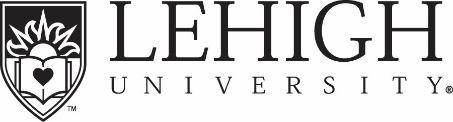 March 17, 2017I,   LIN  LINrequest a refund in the amount of $request a refund in the amount of $for the credit balance on my Lehigh for the credit balance on my Lehigh for the credit balance on my Lehigh University Bursar Account. I understand the credit is from a combination of 529 funds andUniversity Bursar Account. I understand the credit is from a combination of 529 funds andUniversity Bursar Account. I understand the credit is from a combination of 529 funds andUniversity Bursar Account. I understand the credit is from a combination of 529 funds andUniversity Bursar Account. I understand the credit is from a combination of 529 funds andUniversity Bursar Account. I understand the credit is from a combination of 529 funds andUniversity Bursar Account. I understand the credit is from a combination of 529 funds andUniversity Bursar Account. I understand the credit is from a combination of 529 funds and(Could be Federal loans, Grants, etc).  (Could be Federal loans, Grants, etc).  (Could be Federal loans, Grants, etc).  (Could be Federal loans, Grants, etc).  (Could be Federal loans, Grants, etc).  I understand there may be income tax implications caused by this refund and agree to share I understand there may be income tax implications caused by this refund and agree to share I understand there may be income tax implications caused by this refund and agree to share I understand there may be income tax implications caused by this refund and agree to share I understand there may be income tax implications caused by this refund and agree to share I understand there may be income tax implications caused by this refund and agree to share I understand there may be income tax implications caused by this refund and agree to share I understand there may be income tax implications caused by this refund and agree to share this information with the owner(s) of the 529 tuition savings fund account(s). this information with the owner(s) of the 529 tuition savings fund account(s). this information with the owner(s) of the 529 tuition savings fund account(s). this information with the owner(s) of the 529 tuition savings fund account(s). this information with the owner(s) of the 529 tuition savings fund account(s). this information with the owner(s) of the 529 tuition savings fund account(s). this information with the owner(s) of the 529 tuition savings fund account(s). this information with the owner(s) of the 529 tuition savings fund account(s). NameDateSignatureCurrent SemesterI am the 529 account holderI am not the 529 account holder